                          ผลงานนักเรียน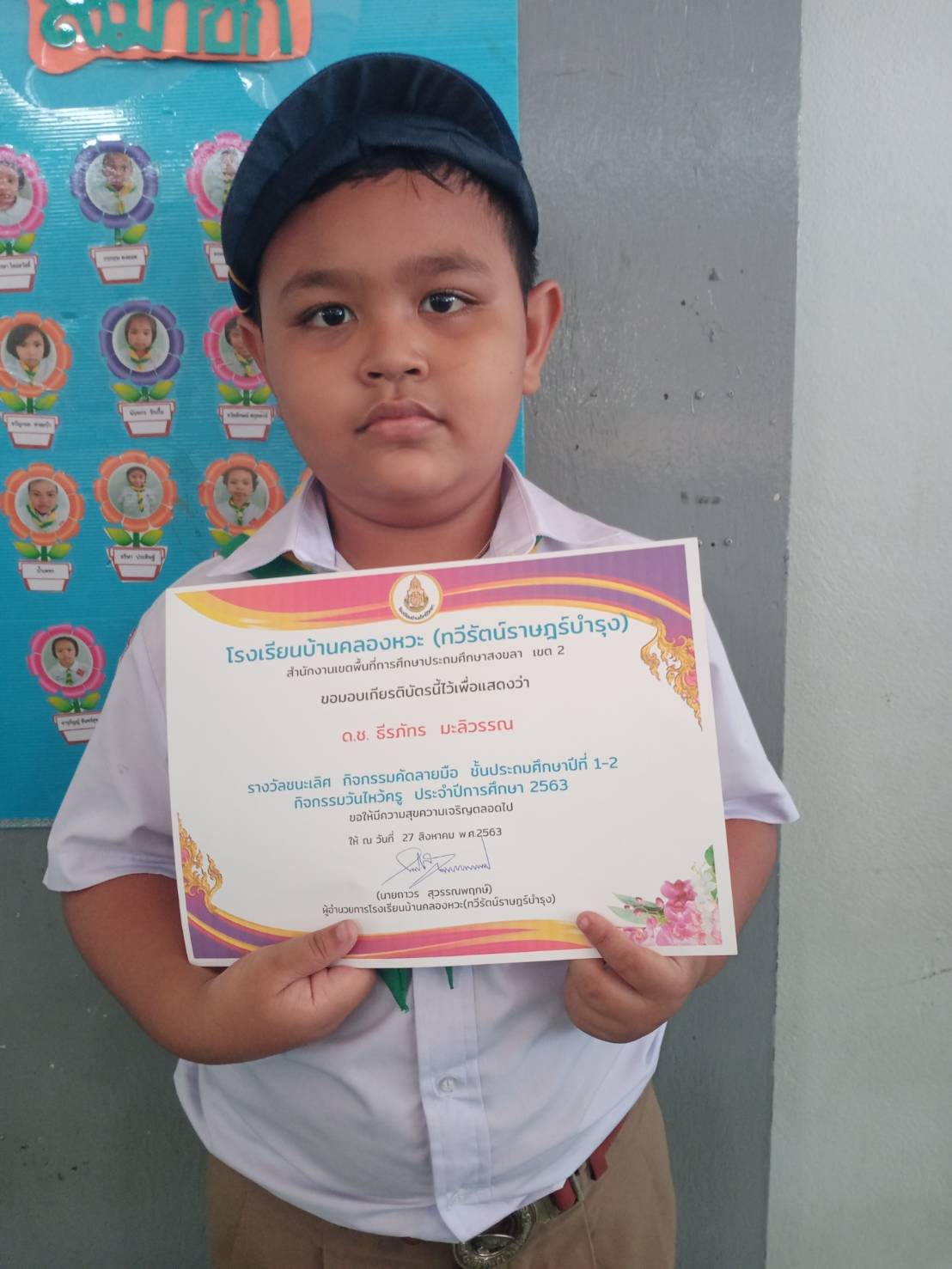 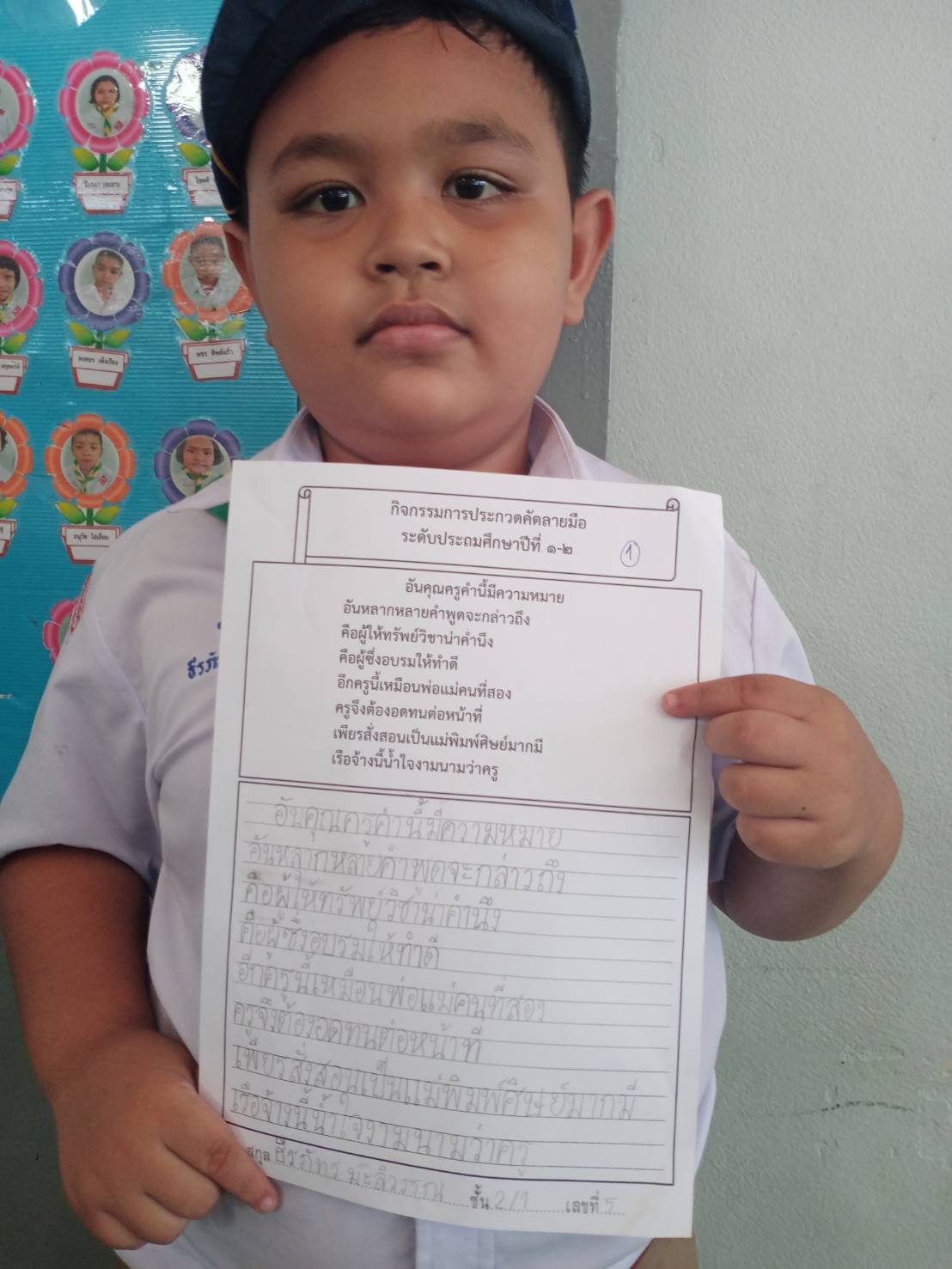 ผลงานและชนะเลิศที่ 1การประกวดคัดลายมือ ในกิจกรรมวันไหว้ครู ร.ร บ้านคลองหวะ (ทวีรัตน์ราษฏร์บำรุง)วันพฤหัสบดี 27 สิงหาคม 2563   ด.ช.ธีรภัทร มะลิวรรณ